Referat fra FAU-møte tirsdag 07.11.23 på Seljestad ungdomsskoleTilstede:FAU-leder: Christine Mikalsen (8E)FAU-nestleder: Lasse Løtveit (8D)Sekretær: Geir-Olav Skogstad (8B)8C: Susann H. Lande 9A: Camilla Johnsen9B: Tom-Inge Nilsen 9C: Linda Dalberg10A: Eliann Jensvoll10D: Runar OlsenFra adm: Rektor Ellen K. AndreassenAgenda:Informasjon fra SU/SMUInformasjon fra HKFUVakter til juleballetTemaforeldremøte neste semester uke 10, mandag 4.mars 2024Opplegg/organiseringTema«Workshops»Samarbeid skole-hjemEventueltInformasjon fra SU/SMU og fra HKFU:FAU-leder orienterte om saker fra siste SU og SMU-møte. Referat fra begge møter var vedlagt innkallingen til dette møtet og er derfor ikke referert her.Vakter til juleballet:Foreløpig bra respons! Klasser med størrelse på 15 elever eller flere skal stille 2 vakter. Små klasser stiller 1 vakt (klasser med under 15 elever). Klassekontaktene er ansvarlig for å skaffe vakter. Kakebakst koordineres også av klassekontakter og da oppfordres særskilt foreldre som ikke stiller som vakter. Ansvarsfordeling klassekontakt og FAU-representant: FAU-leder presiserer i messenger-gruppa for FAU/Klassekontakter hvordan ansvaret er fordelt. Økonomi vedr juleball. Espen fra adm har kontroll på tilskuddsordninger og elevrådet har søkt om tilskudd. Espen fra adm fordeler vaktene på tidligvakt og seinvakt.FAU-leder oppretter en tråd i facebookgruppa for FAU/klassekontakter. Alle klassekontakter melder inn der hvilke vakter de har skaffet slik at vi får overblikk. Temaforeldremøte mandag 4. mars 2024 Opplegg: Trinnvis gjennomgang med ulik oppstartstid. Tema:Film om nettvettPresentasjon om IKT-sikkerhetWorkshops: Grupper med foreldre/elever (ikke egne)OppgaveløsingRefleksjonerSamarbeid skole-hjem:Dugnad 11. oktober ble gjennomførtRydding av uteområdetElever og foresatteRefleksdag 19. oktober gjennomførtFikk sponset 500 reflekser – fantastisk! 2. klassing delte ut til alle ungdommene som ikke hadde reflekser og det fungerte godt opp mot de store ungdommene som vanligvis er for kule til å ta i mot refleks. De valgte da å ta i mot.Bestilling av refleksbånd til neste høst kan gjøres før sommeren (NAF)Stor takk til de involverte som arrangerte dette!!Ettermiddagsaktiviteter – kommer mer etter neste HKFU-møte der dette er tema etter erfaringer fra Island.Rektor: Voldsomt sykefravær - 8 kontaktlærere er pt sykemeldt.Økende problemstilling nå i forhold til inkludering/tilhørighet/alle skal ha et trygt skolemiljø: Mange nye flerspråklige, hvordan skal vi klare bedre inkludering? Ungdommene er gode, men mange har nok med seg selv. Tilløp til at det danner seg klikker pga at mengden nye flerspråklige elever er stor innenfor et lite tidsrom. Nytt tilbud med Steinar Westerås to dager hver uke til de flerspråklige. Ellers fokus på; se på hverandre, si hei, inviter de nye med å spille bordtennis. Foreldre må snakke med barna om dette hjemme også. Forslag om å legge en enkel oppskrift/oppfordring til foreldre med info om den nye situasjonen og at de oppfordres til å diskutere det hjemme med sine barn. FAU-leder lager et utkast og sirkulerer det i gruppa vår for innspill. Rektor inkluderes og gir innspill før det sendes ut. Det ses også på andre grep for eksempel opp mot at ansatte tar mer regi på inkludering i friminuttene.Eksempel på tiltak foreslått av foreldre for de flerspråklige ungdommene: Samarbeide mer med norske elever i klasserommet, snakke i klasserommet om fritidsaktiviteter – finne felles interesser, blande lag, møtes på ettermiddag for å spille spill og bli bedre kjent, buddy-ordning og people-library med lapper med tema som gir grobunn for gode samtaler. Det viktigste de ønsker er vennskap. Forslag om temaforeldremøte fokusert rundt denne situasjonen for eksempel solfest i Q1. Må være lavterskel.Eventuelt:Neste møte tirsdag 23. januar 2024. Innkalling er sendt av FAU-leder.Harstad, 07.11.2023, Geir-Olav Skogstad (referent)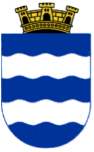 HARSTAD KOMMUNESeljestad ungdomsskoleVår dato:  07.11.2023Vår ref.Saksbehandler: Ellen K. AndreassenDeres dato:Deres ref.